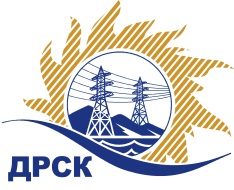 Акционерное Общество«Дальневосточная распределительная сетевая  компания»ПРОТОКОЛ № 500/УР-РЗакупочной комиссии по рассмотрению заявок открытого электронного запроса предложений на право заключения договора на выполнение работ «Валка деревьев, чистка просеки ВЛ 10 кВ Биробиджанского, Октябрьского и Смидовичского РЭС» филиала ЭС ЕАО закупка № 1077 раздел 1.1.  ГКПЗ 2016ПРИСУТСТВОВАЛИ: 10 членов постоянно действующей Закупочной комиссии ОАО «ДРСК»  2-го уровня.ВОПРОСЫ, ВЫНОСИМЫЕ НА РАССМОТРЕНИЕ ЗАКУПОЧНОЙ КОМИССИИ: О  рассмотрении результатов оценки заявок Участников.О признании заявок соответствующими условиям запроса предложений.О предварительной ранжировке заявок.О проведении переторжки.РЕШИЛИ:По вопросу № 1Признать объем полученной информации достаточным для принятия решения.Утвердить цены, полученные на процедуре вскрытия конвертов с предложениями участников открытого запроса предложений.По вопросу № 22.1 Признать заявки ООО "Сельэлектрострой" (679015, Россия, Еврейская автономная обл., г. Биробиджан, ул. Советская, д. 127 В), ООО "ВОСТОК ТПС" (680000, Россия, Хабаровский край, г. Хабаровск, ул. Комсомольская, д. 75 Б), ООО "ЭНЕРГОСИСТЕМА АМУР" (675000, Россия, Амурская область, г. Благовещенск, ул. Красноармейская, д. 102, литер А)   соответствующими условиям закупки.По вопросу № 33.1. Утвердить предварительную ранжировку предложений Участников:По вопросу № 4Провести переторжку. Допустить к участию в переторжке предложения следующих участников: ООО "Сельэлектрострой" (679015, Россия, Еврейская автономная обл., г. Биробиджан, ул. Советская, д. 127 В), ООО "ВОСТОК ТПС" (680000, Россия, Хабаровский край, г. Хабаровск, ул. Комсомольская, д. 75 Б), ООО "ЭНЕРГОСИСТЕМА АМУР" (675000, Россия, Амурская область, г. Благовещенск, ул. Красноармейская, д. 102, литер А).  Определить форму переторжки: заочная.Назначить переторжку на 27.05.2016 в 14:00 час. (благовещенского времени).Место проведения переторжки: электронная торговая площадка www.b2b-energo.ru  Ответственному секретарю Закупочной комиссии уведомить участников, приглашенных к участию в переторжке, о принятом комиссией решенииОтветственный секретарь Закупочной комиссии  2 уровня АО «ДРСК»                                                       ____________________   М.Г.ЕлисееваЧувашова О.В.(416-2) 397-242г. Благовещенск«26» мая 2016№Наименование участника и его адресПредмет заявки на участие в запросе предложений1ООО "Сельэлектрострой" (679015, Россия, Еврейская автономная обл., г. Биробиджан, ул. Советская, д. 127 В)Заявка, подана 18.05.2016 в 03:40
Цена: 1 800 680,00 руб. (цена без НДС: 1 526 000,00 руб.)2ООО "ВОСТОК ТПС" (680000, Россия, Хабаровский край, г. Хабаровск, ул. Комсомольская, д. 75 Б)Заявка: подана 18.05.2016 в 03:34
Цена: 1 803 706,36 руб. (цена без НДС: 1 528 564,71 руб.)3ООО "ЭНЕРГОСИСТЕМА АМУР" (675000, Россия, Амурская область, г. Благовещенск, ул. Красноармейская, д. 102, литер А)Заявка, подана 18.05.2016 в 02:19
Цена: 2 174 268,00 руб. (цена без НДС: 1 842 600,00 руб.)Место в предварительной ранжировкеНаименование участника и его адресЦена заявки  на участие в закупке, руб.Балл по неценовой предпочтительности1 местоООО "Сельэлектрострой" (679015, Россия, Еврейская автономная обл., г. Биробиджан, ул. Советская, д. 127 В)1 800 680,00 руб. (цена без НДС: 1 526 000,00 руб.)3,402 местоООО "ВОСТОК ТПС" (680000, Россия, Хабаровский край, г. Хабаровск, ул. Комсомольская, д. 75 Б)1 803 706,36 руб. (цена без НДС: 1 528 564,71 руб.)3,303 местоООО "ЭНЕРГОСИСТЕМА АМУР" (675000, Россия, Амурская область, г. Благовещенск, ул. Красноармейская, д. 102, литер А)2 174 268,00 руб. (цена без НДС: 1 842 600,00 руб.)3,10